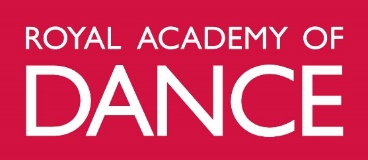 RAD USA Shop Order FormPlease complete and return form with payment to: Royal Academy of Dance					   	Tel:              (414) 747-90601927 N Vel R Phillips Ave						Fax:              (414) 747-9062	 Milwaukee, WI 53212							Email:        sales@radusa.orgPlease allow approximately 2 weeks for delivery from receipt of order. Returns and Refunds are accepted within 30 days.Please view our Return/Refund Policy for full details.Customer InformationCustomer InformationNameRAD ID #Shipping AddressCity, State, ZipEmail   Phone #Order DetailsOrder DetailsOrder DetailsOrder DetailsOrder DetailsOrder DetailsOrder DetailsItemCodeItem DescriptionColorSizeQtyUnit PriceTotal PriceShipping Fees (Domestic)Shipping Fees (Domestic)Shipping Fees (Domestic)SubtotalSubtotalSubtotal$Shipping Fees (Domestic)Shipping Fees (Domestic)Shipping Fees (Domestic)WI Residents Sales TaxWI Residents Sales TaxWI Residents Sales Tax$Free USPS shipping on orders $49 and above shipped inside the continental United StatesFree USPS shipping on orders $49 and above shipped inside the continental United StatesFree USPS shipping on orders $49 and above shipped inside the continental United StatesShipping FeeShipping FeeShipping Fee$$8.50 flat rate USPS Priority Mail shipping on orders up to $49.00$8.50 flat rate USPS Priority Mail shipping on orders up to $49.00$8.50 flat rate USPS Priority Mail shipping on orders up to $49.00Total Amount DueTotal Amount DueTotal Amount Due$Payment Method   I wish to pay by credit/debit card. Please call the RAD USA office to provide card details.          (414) 747-9060 office hours 9am – 5pm central time   Check payment enclosed          Mail to:  Royal Academy of Dance 1927 N Vel R Phillips Ave, Milwaukee, WI 53212     